EXAMEN SCHEIKUNDE 2 (nieuwe stijl) VWO 2002, TWEEDE TIJDVAK, correctievoorschriftKoolstofmonoöxide	2002S2-II(I)1 	Maximumscore 2Een juist antwoord kan als volgt zijn geformuleerd:In de weefsels moet het evenwicht naar links verschuiven. Daar is dan (kennelijk) de [O2] laag.notie dat het evenwicht naar links moet verschuiven	1conclusie ten aanzien van [O2] 	12 	Maximumscore 3Een juiste berekening leidt tot de uitkomst 9,5.102 (volumeprocent).constatering dat   =1	1notie dat  =  	1berekening volumepercentage CO: 21 (volumeprocent) delen door 220	13 	Maximumscore 2Een voorbeeld van een juist antwoord is:Er is onvoldoende luchttoevoer / er is onvoldoende zuurstoftoevoer / er is onvoldoende ventilatie / de geiser is verkeerd afgesteld / de geiser is vuil, zodat er onvolledige verbranding optreedt.er is onvoldoende luchttoevoer / er is onvoldoende zuurstoftoevoer / er is onvoldoende ventilatie / de geiser is verkeerd afgesteld / de geiser is vuil	1zodat er onvolledige verbranding optreedt	14 	Maximumscore 2notie dat palladium(II)chloridedihydraat in reactie 1 wordt omgezet en in reactie 2 (in dezelfde hoeveelheid) wordt teruggevormd	1notie dat koper(II)chloride in reactie 2 wordt omgezet en in reactie 3 (in dezelfde hoeveelheid) wordt teruggevormd	1Opmerking
Een antwoord als: ‘Beide stoffen komen weer terug.’ goed rekenen.5 	Maximumscore 2Een juist antwoord kan als volgt zijn genoteerd:2 CO + O2  2 CO2CO en O2 voor de pijl en CO2 na de pijl	1juiste coëfficiënten	1Indien het antwoord CO + O  CO2 is gegeven	0Opmerking
Het antwoord CO + ½ O2  CO2 in dit geval goed rekenen.6 	Maximumscore 1Dit wordt … het systeem (regels 28-31).7 	Maximumscore 1calciumchloride en silicomolybdeenzuurIndien één juiste naam is vermeld	0OpmerkingenWanneer formules in plaats van namen zijn gegeven, dit goed rekenen.Wanneer in plaats van calciumchloride palladium(II)chloride of koper(II)chloride is genoemd, dit goed rekenen.8 	Maximumscore 2Een juist antwoord kan als volgt zijn geformuleerd:Het (zwarte / donkergekleurde) palladium moet enige tijd zichtbaar zijn, dus moet reactie 2 langzaam verlopen.notie dat het (zwarte / donkergekleurde) palladium enige tijd zichtbaar moet blijven	1conclusie	1Indien een antwoord is gegeven als: ‘Reactie 1 moet langzaam verlopen, omdat er anders te snel HCl uit de badge verdwijnt.’	1Suiker	2002S2-II(II)9 	Maximumscore 3de cuvet leeg of gevuld met water in de lichtweg plaatsen en het tweede polarisatiefilter draaien tot maximale uitdoving van het licht optreedt	1de cuvet gevuld met de sacharoseoplossing in de lichtweg plaatsen en het tweede polarisatiefilter draaien tot maximale uitdoving van het licht optreedt	1de verschilhoek tussen de tweede en de eerste stand van het tweede polarisatiefilter aflezen	1ofde twee polarisatiefilters in 'gekruiste stand' plaatsen	1de cuvet vullen met de sacharoseoplossing en het tweede polarisatiefilter draaien tot maximale uitdoving van het licht optreedt	1de verschilhoek tussen de tweede en de eerste stand van het tweede polarisatiefilter aflezen	1Opmerking
Ook een antwoord waarin consequent 'maximale doorlating' wordt genoemd in plaats van 'maximale uitdoving' is goed.10 	Maximumscore 3Een juiste berekening leidt, afhankelijk van de berekeningswijze, tot een uitkomst die ligt tussen 64,0 en 64,2(%).berekening van c in de verdunde oplossing: 10,2(° dm1) delen door 66,4(° mL dm1 g1) 	1omrekening van c in de verdunde oplossing naar c in diksap: vermenigvuldigen met 500 en delen door 100	1omrekening van c in diksap naar het massapercentage: delen door 1,20 (g mL1) en vermenigvuldigen met 102	111 	Maximumscore 4Een juiste berekening leidt tot de uitkomst 9.101(%).notie dat de 8 gram andere vaste stoffen in de diksapstroom volledig terugkomt in de melasse	1berekening van het aantal gram sacharose dat per 8 gram andere vaste stoffen in de melasse aanwezig is: 8 vermenigvuldigen met 60 en delen door 40	1berekening van het aantal gram sacharose dat per 92 gram sacharose in het diksap wordt afgescheiden: 92 minus het aantal gram sacharose dat per 8 gram andere vaste stoffen in de melasse aanwezig is	1omrekening van het aantal gram sacharose dat per 92 gram sacharose in het diksap wordt afgescheiden naar het massapercentage: delen door 92 en vermenigvuldigen met 102	1ofberekening van de 'verdikkingsfactor' bij de omzetting van diksap naar melasse: 40 (% andere vaste stoffen) delen door 8 (% andere vaste stoffen) 	1berekening van het aantal g diksap waaruit 100 g melasse ontstaat en het aantal g sacharose daarin: 100 (g) respectievelijk 92 (g) vermenigvuldigen met de 'verdikkingsfactor'	1berekening van het aantal g zuivere sacharose dat is afgescheiden: aantal g sacharose in het aantal g diksap waaruit 100 g melasse ontstaat minus 60 (g) 	1rest berekening: aantal g zuivere sacharose dat is afgescheiden delen door het aantal g sacharose in het aantal g diksap waaruit 100 g melasse ontstaat en vermenigvuldigen met 102	1Indien een antwoord is gegeven dat neerkomt op  × 100 = 35%	1
Indien een antwoord is gegeven dat neerkomt op 92 – 60 = 32% 	012 	Maximumscore 4Het juiste antwoord is als volgt: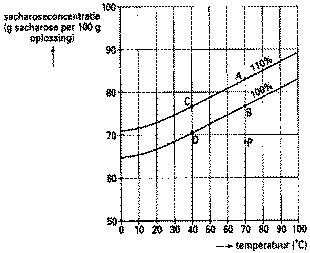 punt A op een verticale lijn door punt P op de 110% lijn	1punt B op een verticale lijn door punt P op de 100% lijn	1punt C op een horizontale lijn door punt B op de 110% lijn	1punt D op een verticale lijn door punt C op de 100% lijn	1Messen slijten	2002S2-II(III)13 	Maximumscore 2Fe(OH)2 + OH  Fe(OH)3 + eFe(OH)2 en OH voor de pijl en Fe(OH)3 na de pijl	1e/e na de pijl	1OpmerkingenWanneer de vergelijking Fe(OH)2 + H2O  Fe(OH)3 + H+ + e met als volgreactie
H+ + OH  H2O is gegeven, dit goed rekenen.Wanneer de vergelijking niet kloppend is, een punt aftrekken.Wanneer een evenwichtsteken is gebruikt, dit goed rekenen.Wanneer de vergelijking 4 Fe(OH)2 + 4 OH  4 Fe(OH)3 + 4 e is gegeven, dit goed rekenen.14 	Maximumscore 32 Fe(OH)3  Fe2O3 nH2O + (3—n) H2Oof2 Fe(OH)3 + (n3) H2O  Fe2O3.nH2OFe(OH)3 voor de pijl en Fe2O3 . nH2O en H2O na de pijl of Fe(OH)3 Fe2O3 . nH2O na de pijl	1Fe balans juist	1H en O balans juist	1Indien een antwoord is gegeven als 2 Fe(OH)3  Fe2O3 + 3 H2O	115 	Maximumscore 3Een juist antwoord kan als volgt zijn genoteerd: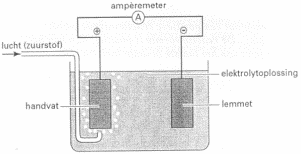 handvat is positieve elektrode en lemmet is negatieve elektrode	1elektrolytoplossing / afwaswater / zeepoplossing	1zuurstof of lucht langs de positieve elektrode leiden	1OpmerkingenIn plaats van een ampèremeter kan bijvoorbeeld ook een lampje of een LED zijn getekend.Wanneer een tekening is gegeven zonder ampèremeter, lampje of LED, hiervoor geen punt aftrekken.Wanneer een opstelling is getekend waarin geen lucht- of zuurstoftoevoer voorkomt, maar waarin het handvat in contact staat met de lucht boven de oplossing, dit goed rekenen.16 	Maximumscore 6Een juiste berekening leidt tot de uitkomst 6.104 (g).berekening van het aantal seconden dat de messen in contact zijn geweest met de zeepoplossing:
20 × 60 × 365 × 15	1omrekening van het aantal seconden naar het aantal coulomb: vermenigvuldigen met 0,3.106 (C s1) 	1omrekening van het aantal coulomb naar het aantal elektronen: delen door 1,6.1019 (C) 	1omrekening van het aantal elektronen naar het aantal mol elektronen: delen door de constante van Avogadro (6,02.1023 mol1) 	1omrekening van het aantal mol elektronen naar het aantal mol ijzer: delen door 2	1omrekening van het aantal mol ijzer naar het aantal g ijzer: vermenigvuldigen met de massa van een mol ijzer (bijvoorbeeld via Binastabel 104: 55,85 g) 	1Opmerking
In plaats van de omrekeningsstappen van het tweede en het derde bolletje kan ook gedeeld zijn door de constante van Faraday.Gipsverband	2002S2-II(IV)17 	Maximumscore 5verwerking vormingswarmte van CaSO4(s): + 14,23.105 (J mol1) 	1verwerking vormingswarmte van H2O(1): + 2 × 2,86.105 (J mol1) 	1verwerking vormingswarmte van CaSO4.2H2O(s): –20,21.105 (J mol1) 	1berekening van de reactiewarmte: juiste sommering van de gevonden vormingswarmten	1conclusie in overeenstemming met de gevonden reactiewarmte	1Indien in een overigens juist antwoord een keer een plus- of minteken verkeerd is	4
Indien in een overigens juist antwoord consequent alle plus- en mintekens verkeerd zijn	4
Indien in een overigens juist antwoord twee keer een plus- of minteken verkeerd is	3Opmerking
Wanneer door een rekenfout en/of een tekenfout een positieve reactiewarmte wordt gevonden, gevolgd door een opmerking als: ‘De reactiewarmte is positief, dan kan het gipsverband niet warm aanvoelen.’ het punt van het laatste bolletje toch toekennen.18 	Maximumscore 3pentaan-1,5-diolstamnaam pentaan	1uitgang diol	1juiste plaatsaanduidingen voor de OH groepen	119 	Maximumscore 2Voorbeelden van juiste argumenten zijn:er verdwijnen dubbele bindingen (tussen C en N in moleculen van stof B)er ontstaat een (soort) stofeen argument juist	1een tweede argument juist	120 	Maximumscore 3(isocyanaatgroepen van) moleculen van stof B kunnen met NH groepen reageren van twee (verschillende) ketens van polymeer 1	1daarbij ontstaat (een polymeer met) een netwerkstructuur	1(kunst)stoffen met een netwerkstructuur zijn hard / niet vervormbaar	1Bruistablet	2002S2-II(V)21 	Maximumscore 3 en H2O voor de pijl	1  na de pijl	1  na de pijl	1Indien een vergelijking van de verzepingsreactie is gegeven, bijvoorbeeld:
	2OpmerkingenWanneer een niet-kloppende reactievergelijking is gegeven, een punt aftrekken.Wanneer een evenwichtspijl is gebruikt, dit goed rekenen.Wanneer de carboxylgroep is weergegeven met COOH, dit goed rekenen.22 	Maximumscore 4Een juiste berekening leidt tot de uitkomst 97(%).berekening [H3O+]: 105,00	1juiste evenwichtsvoorwaarde, bijvoorbeeld geschreven als  Kz (eventueel reeds gedeeltelijk ingevuld) 	1 (verdere) invulling van de evenwichtsvoorwaarde en berekening van de verhouding  	1juiste omrekening van de verhouding  naar het percentage omzetting	1Opmerking
Wanneer een berekening is gegeven waarin [H3O+] = [Az] is gesteld, en hiermee op een juiste wijze verder is gerekend, dit goed rekenen.23 	Maximumscore 5Een juiste berekening leidt tot de uitkomst 1,6.berekening van de massa van een mmol acetylsalicylzuur: (bijvoorbeeld via Binastabel 104) 180,2 (mg) 	1berekening van het aantal mmol acetylsalicylzuur: 500 (mg) delen door de berekende massa van een mmol acetylsalicylzuur	1berekening van het aantal mmol citroenzuur en natriumwaterstofcarbonaat in het bruistablet: 865 (mg) delen door de massa van een mmol citroenzuur (192,1 mg) respectievelijk 851 delen door de massa van een mmol natriumwaterstofcarbonaat (bijvoorbeeld via Binas-tabel 41: 84,01 mg) 	1berekening van het aantal mmol waterstofcarbonaat dat met citroenzuur heeft gereageerd: het aantal mmol natriumwaterstofcarbonaat in het bruistablet minus het aantal mmol acetylsalicylzuur	1berekening van het aantal H+ ionen dat gemiddeld per citroenzuurmolecuul heeft gereageerd: aantal mmol waterstofcarbonaat dat met citroenzuur heeft gereageerd delen door het aantal mmol citroenzuur in het bruistablet	124 	Maximumscore 3ze heeft de massa van het met water gevulde bekerglas en de massa van een bruistablet gemeten	1ze heeft het bruistablet in het bekerglas met water gedaan en gewacht tot de gasontwikkeling ophield	1daarna heeft ze de massa van het bekerglas, gevuld met de dan ontstane oplossing, gemeten	1Indien een antwoord is gegeven als: ‘Ze zet het bekerglas met water op de balans, doet het bruistablet erin en meet de massa-afname.’	225 	Maximumscore 2Voorbeelden van juiste antwoorden zijn:Een tweede bruistablet in minder water laten reageren; de massa-afname is dan groter.Een tweede bruistablet in meer water laten reageren; de massa-afname is dan kleiner.Een tweede bruistablet in de oplossing die na de reactie van het eerste tablet is ontstaan, laten reageren; de massa-afname is dan groter.juiste werkwijze met de gegeven materialen	1juiste conclusie ten aanzien van de massaverandering	1Opmerking
Wanneer een antwoord is gegeven als: ‘Een tweede bruistablet in een verzadigde oplossing van koolstofdioxide (verkregen door eerdere tabletten op te lossen) laten reageren, de massa-afname is dan groter.’ dit goed rekenen.Einde